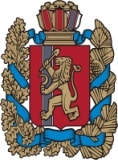 АДМИНИСТРАЦИЯ БОГУЧАНСКОГО РАЙОНАПОСТАНОВЛЕНИЕ«16» сентября 2020 г.                с. Богучаны                                          № 939-пО внесении изменений в постановление администрации Богучанского района от 25.11.2019 №1151-п «Об утверждении Порядка возмещения расходов на оплату стоимости найма (поднайма) жилых помещений работникам бюджетной сферы Богучанского района»В целях реализации подпрограммы «Приобретение жилых помещений работникам бюджетной сферы Богучанского района муниципальной программы» муниципальной программы Богучанского района «Обеспечение доступным и комфортным жильем граждан Богучанского района», утверждённой постановлением администрации Богучанского района от 01.11.2013 № 1396-п, и приведения в соответствие с действующим законодательством, в соответствии со ст. 78 Бюджетного кодекса Российской Федерации, руководствуясь ст.ст. 7, 43, 47 Устава Богучанского района, ПОСТАНОВЛЯЮ:1. Внести в постановление администрации Богучанского района от 25.11.2019 №1151-п «Об утверждении Порядка возмещения расходов на оплату стоимости найма (поднайма) жилых помещений работникам бюджетной сферы Богучанского района» следующие изменения (далее- постановление):1.1. пп.2 п.2.1 постановления изложить в новой редакции:«2) копии документов, удостоверяющих личность заявителя и членов его семьи (паспорт- 1, 2, 5, 14, 17 страницы или иной документ, его замещающий)»;1.2. пп.3 п.2.1 постановления добавить словами «и копия трудового договора».2. Контроль за выполнением настоящего постановления возложить на заместителя Главы Богучанского района по социальным вопросам И.М. Брюханова.3. Постановление вступает в силу со дня, следующего за днем его опубликования в Официальном вестнике Богучанского района.И.о. Главы Богучанского района                                            В.Р. Саар